EDITAL DE CONVOCAÇÃO PARA SESSÃO DE ESCOLHA DE VAGASO Secretário Municipal de Educação e Cultura, no uso de suas atribuições legais, convoca os Professores classificados no processo seletivo 002/2018, para 4ª Chamada Sessão de Escolha de Vagas, conforme quadro em anexo parte integrante deste edital.A Escolha de vagas acontecerá no dia 28 de Fevereiro de 2019, conforme dados abaixo:Local: Secretaria Municipal de Educação e Cultura, situada na Rua Nereu Ramos, 65 – Centro – Monte Castelo/SC;Data:  28/02/2019 ( quinta- feira);  Horário: 09:h00min.Monte Castelo/SC, 27 de Fevereiro de 2019.OSNER CORREA NETTOSECRETÁRIO DA EDUCAÇÃOSecretaria Municipal de Educação e Cultura, Rua Nereu Ramos, 65CEP 89380-000 – Monte Castelo/SCTelefone/Fax (47) 3654 0014        email – educar@montecastelo.sc.gov.brANEXO ÚNICOQUADRO DE VAGAS/ 4º CHAMADAOSNER CORREA NETTOSECRETÀRIO DE EDUCAÇÃOSecretaria Municipal de Educação e Cultura, Rua Nereu Ramos, 65CEP 89380-000 – Monte Castelo/SCTelefone/Fax (47) 3654 0014        email – educar@montecastelo.sc.gov.brVAGACARGOTURNOCARGA HORÁRIA01CuidadorVespertino20hs.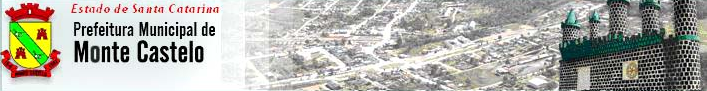 